AGENDA/NOTICE 	IDEA Committee MeetingDepartment of Employee Trust Funds, State of Wisconsin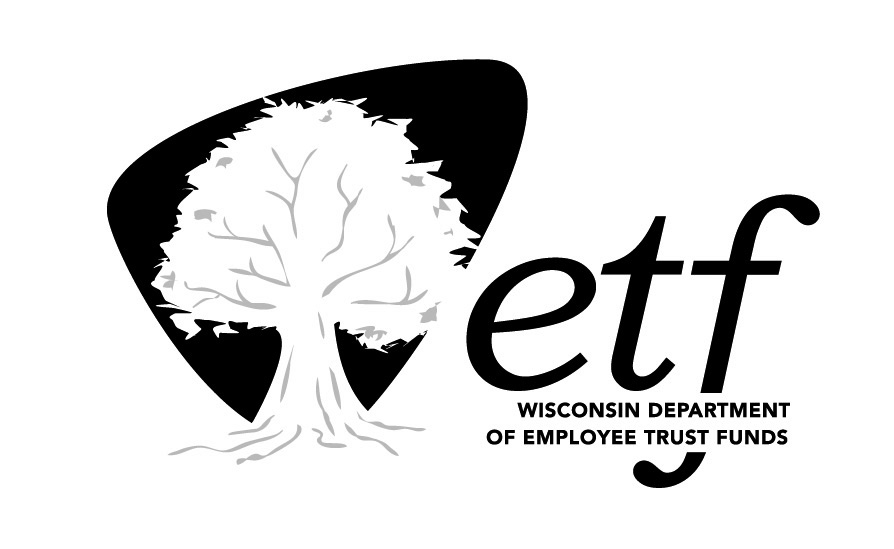 Tuesday, October 10, 202311:00 am-12:30 pmRemote (Microsoft Teams)Estimated Time         TopicPresenter11:00 amCall to OrderAlene Kleczek11:05 amETF Community Articles & Observance CalendarS:\Communications\OfficeOfCommunications\Collaboration\ETF Community\ETFCommunityPlanner.xlsxBrenda Powles & Jen Bronsdon11:15 amE&I plan-Exercise: What would a successful E&I program at ETF look like to you in 5 years?-Update on plan.-IDEA Committee’s role in the E&I Plan.Brenda Powles11:35 amStaff Networking Groups (SNG)Korbey White11:40 amCommunity EngagementKorbey WhiteEveryone11:45 amApproval of Minutes: August 2023https://wigov.sharepoint.com/sites/etf-eip/Shared%20Documents/Forms/AllItems.aspx?FolderCTID=0x01200032D8300CD9365C4CBB80476A85212750&id=%2Fsites%2Fetf%2Deip%2FShared%20Documents%2FMinutes%2F2023&viewid=e0a9a41e%2D0861%2D4eb1%2D8731%2D347a71e4abfdAlene Kleczek11:50 amOther itemsFall EventIDEA Committee and RecruitmentTeam12:30 am AdjournAlene Kleczek